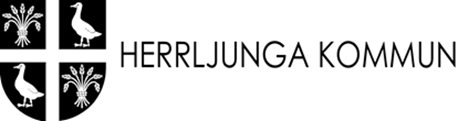 InnehållHittade inga poster för innehållsförteckning.Plan mot kränkande behandling och diskrimineringKartläggning och nulägesanalysKartläggningens målAtt se över verksamheten och identifiera risker för trakasserier, kränkande behandling och diskrimineringAtt ta upp samtliga diskrimineringsgrunderAtt involvera barn och föräldrarResultat av kartläggningen:Vi kan se att barnen har svårt att visa förståelse för att barn har olika förutsättningar. Det kan ske vissa konflikter utifrån att barnen har kommit olika långt i sin utveckling. Kartläggningsmetoder: ObservationerHusmodellenDiskrimineringsgrunderna:Kön: Vi arbetar aktivt för att förebygga könsrelaterade normer. Vi gör ingen skillnad på kön i vår dagliga verksamhet. Vi är uppmärksamma så att vårt material inte framställer något kön som viktigare. Vi tänker på hur vi uttrycker oss gentemot barnen.   Etnisk tillhörighet: Vi har få olika etniska tillhörigheter i barngrupper men vårt arbetsmaterial visar etnicitet ur olika perspektiv tex böcker och leksaker samt att vårt förhållningssätt är att allas etniska tillhörigheter är lika mycket värda.Religion eller annan trosuppfattning: Vi försöker uppmärksamma stora högtider oberoende av religion. Samt att vi pratar lika om allas religioner och sätter inget värde i någon av dem. Vi använder oss av multikulturella almanackan som hjälp.Funktionsnedsättning: Vi pratar med barnen om att alla är lika värda samt att alla barn har olika behov. Vi anpassar verksamheten efter barnens behov. Vi använder oss av tecken som alternativ och kompletterande kommunikation (TAKK) för att stimulera och främja språkutveckling och möjliggöra att alla barn kan göra sig förstådda, och känna inflytande och delaktighet.Sexuell läggning:  Vi har material som synliggör olika sexuella läggningar. Vårt förhållningssätt är att inte värdesätta olika sexuella läggningar.Könsöverskridande identitet eller uttryck: Vi benämner inte kvinnligt och manligt utan vi ser barnen som barn. Samt arbetar aktivt med frågor som uppkommer bland barnen.Ålder: Eftersom vi har ett brett åldersspann i barngruppen kan vi ibland behöva begränsa de yngre barnens vistelse i ett rum pga säkerhetsskäl. Vi framhåller det kompetenta barnet där barnens styrkor kommer fram i stället för ålder. Vi uppmuntrar barnen att samarbeta, hjälpas åt och leka tillsammans oavsett ålder. Pedagogerna reflekterar över sitt bemötande och hur de tilltalar barn angående ålder (stor och liten). Vi försöker att undvika att hamna i fällor så som ”du som är så stor borde väl kunna…” och säger istället exempelvis ”visa mig att du kan…”.Mål och åtgärderUtifrån kartläggning prioriterar vi att arbeta med följande mål:Vad vill vi uppnå med vårt arbete?Vi ser att barnen visar hänsyn och förståelse gentemot andra barn och deras behov. Hur ska vi arbeta för att nå vårt/våra mål?Akuta åtgärder: Noll tolerans för olämpliga utsagor och fysiska uttryck. Sker det så har vi samtal med barnen samt ev vårdnadshavare.Förebyggande åtgärder: Se över vårt material samt vårt förhållningssätt. På reflektionsmötena tar vi upp hur vi pratar med barnen. Att som vuxen vara en förebild.Främjande åtgärder: Fokus på demokratiska normer och värderingar: Se över vårt material samt vårt förhållningssätt. Vi arbetar med hur man är som kompis. Att vara närvarande i och vid barnens lekar och aktiviteter, inne såväl som ute. Lära barnen att reflektera över sitt handlande.Hur dokumenterar vi vårt arbete?Kontinuerlig utvärdering och analysering av de sju diskrimineringsgrunderna och det normkritiska förhållningssätt som är en del av det systematiska kvalitets- och utvecklingsarbetet arbetet (SKA).Hur blir planen känd för alla som arbetar i förskolan?Vi lyfter den på reflektionsmötena.Hur blir planen känd för vårdnadshavare i förskolan?Vi går igenom den och lämnar ut ett ex på vårt vårdnadshavarmöte i oktober-22.Datum: 220411Vilka uppföljningsmetoder har använts?Vilka resultat/effekter kan vi se:Akuta åtgärder: Inga, vi fortsätter att ha noll tolerans för olämpliga utsagor.Förebyggande åtgärder: Vi har justerat miljön för att ge bättre valmöjligheter för alla.Främjande åtgärder: Arbetar med material som visar olikheter. Har vi uppnått önskad process och resultat enligt våra mål?Om ja, beskriv varför: Om nej, beskriv varför:Hur går vi vidare? Vad tar vi med oss inför kommande Plan?Vilka behov finns? Vad behöver vi arbeta vidare med?Låna böcker som påvisar olika funktionsnedsättningar. Vad fungerar bra? Hur tar vi tillvara på detta i vårt fortsatta arbete?Vårt dagliga arbete med nolltolerans samt vårt arbete med normer och värden. Datum: 220509Vilka uppföljningsmetoder har använts?Vilka resultat/effekter kan vi se:Akuta åtgärder: Inga, vi fortsätter att ha noll tolerans för olämpliga utsagor.Förebyggande åtgärder: Vi har justerat miljön för att ge bättre valmöjligheter för alla.Främjande åtgärder: Arbetar med material som visar olikheter. Har vi uppnått önskad process och resultat enligt våra mål?Om ja, beskriv varför: Vi är en bit på väg. Kan se att barnen har utvecklat sina färdigheter genom att de kan återkoppla och reflektera över det som vi har arbetat med. Om nej, beskriv varför: Detta blir man aldrig färdig med så arbetet kommer att fortsätta. Hur går vi vidare? Vad tar vi med oss inför kommande Plan?Vilka behov finns? Vad behöver vi arbeta vidare med?Låna böcker som påvisar olika funktionsnedsättningar. Har ej blivit av ej, Katti gör det.Vad fungerar bra? Hur tar vi tillvara på detta i vårt fortsatta arbete?Vårt dagliga arbete med nolltolerans samt vårt arbete med normer och värden. Vi arbetar med material som påvisar hur man är en bra kompis tex. PlanPlan mot kränkande behandling och diskriminering, Eggvena förskolaLäsåret 2022/2023Planen är upprättad av rektor för Eggvena förskola